LES PASSEJAÏRES DE VARILHES                    				  	 FICHE ITINÉRAIRELAVELANET n° 70"Cette fiche participe à la constitution d'une mémoire des itinéraires proposés par les animateurs du club. Eux seuls y ont accès. Ils s'engagent à ne pas la diffuser en dehors du club."Date de la dernière mise à jour : 30 janvier 2020La carte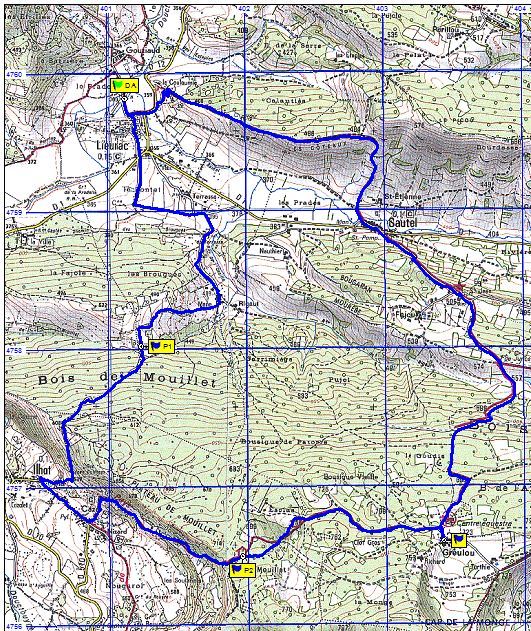 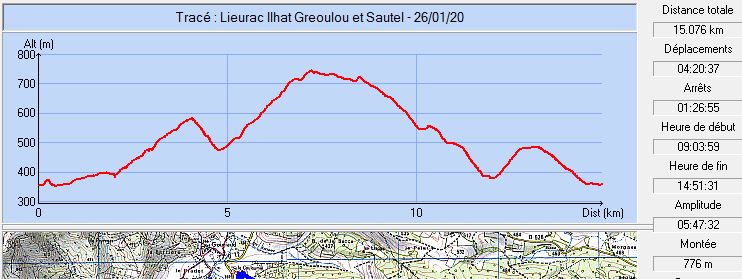 Commune de départ et dénomination de l’itinéraire : Lieurac – Parking de l’aire de pique-nique des bords du Douctouyre – Boucle par Ilhat, Gréoulou et Sautel depuis LieuracDate, animateur(trice), nombre de participants (éventuel) :30.01.2020 – J. Gaillard – 5 participants (Reportage photos)L’itinéraire est décrit sur les supports suivants : Pas de descriptif spécifique. Parcours "inventé" par Jean Gaillard. Mais tous les chemins empruntés figurent en rouge continu ou pointillé sur les cartes IGN 2147 ET et 2247OT.Classification, temps de parcours, dénivelé positif, distance, durée :Randonneur – 5h00 –  – 15 km – JournéeIndice d’effort :    70    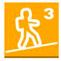 Balisage : Jaune et jaune et rouge du GR du pays d’Olmes de Ilhat à  de Junquas (Le balisage jaune à presque disparu de l’église St-Jean au début de la crête au-dessus du Sautel). Particularité(s) : Site ou point remarquable :La fontaine de  (Petit détour à faire).Un premier orry, bien conservé, à droite du chemin à hauteur du km 3 (31T 0401235/4758022)Le bel orry double à gauche du chemin au Pas de Mouillet (31T 0401959/4756496)Le joli village de GréoulouL’église St-Jean et le chêne remarquableLe très beau cheminement en crête au-dessus du Sautel du km 13 au km 14Trace GPS : Oui Distance entre la gare de Varilhes et le lieu de départ : Observation(s) : Le hameau de Gréoulou est idéalement placé pour la pause méridienne (y faire un A/R). En 2020, nous avons pu nous abriter de la pluie sous un local jouxtant le laboratoire de la ferme de Gréoulou avec l’accord des propriétaires.En janvier 2020, un passage très boueux sur environ  peu après le hameau de Mane.En janvier 2020, le temps était maussade et les sentiers boueux et glissants. Ce très beau parcours (avis unanime des 5 participants) est à refaire après une période de beau temps. 